Université d’A.MIRA de Bejaia                                         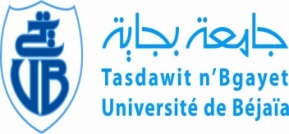 Faculté des sciences humaines et sociales Département : Sciences Sociales (psychologie)                                 Niveau : 3émé Année L. orthophonie                                                  08 et le 09/juin/2021                                                                                                       Examens semestre - 2-  Module : Les dangers de la drogueRépondez  à  toutes  les  questions :01. Rédigez une dissertation abordant la thématique de la drogue et ses dangers. - Expliquez et proposez les solutions pour remédier avec ce phénomène.02. En tant que orthophoniste,  abordez dans un thème le phénomène d’un toxicomane et apportez des solutions de sa rééducation?      03. la consommation de la drogue se manifeste par plusieurs formes (modes). Quels sont ces modes ?Illustrez votre réponse par des exemples ?                                04- quels sont les effets de la drogue sur le système nerveux ?                     Obs :                    Le dernier délai pour recevoir vous réponses est limité au : 09/06/2020 à 18.00Adresse mail : faridbenguesmiadz@yahoo.com                                                                                                               Bonne chance